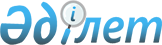 Оқу жетістіктерін сырттай бағалау нұсқаулығын бекіту туралы
					
			Күшін жойған
			
			
		
					Қазақстан Республикасы Білім және ғылым министрінің м.а. 2012 жылғы 6 сәуірдегі № 151 Бұйрығы. Қазақстан Республикасының Әділет министрлігінде 2012 жылы 11 сәуірде № 7553 тіркелді. Күші жойылды - Қазақстан Республикасы Білім және ғылым министрінің 2016 жылғы 28 қаңтардағы № 94 бұйрығымен      Ескерту. Күші жойылды - ҚР Білім және ғылым министрінің 28.01.2016 № 94 (алғашқы рет ресми жарияланған күнінен кейін күнтізбелік он күн өткен соң қолданысқа енгізіледі) бұйрығымен.      «Білім туралы» Қазақстан Республикасының 2007 жылғы 27 шілдедегі № 319 Заңының 55-бабына сәйкес БҰЙЫРАМЫН:



      1. Қоса беріліп отырған оқу жетістіктерін сырттай бағалауды өткізу қағидасы бекітілсін.



      2. Білім және ғылым саласындағы бақылау комитеті (С.Ә. Ырсалиев):



      1) осы бұйрықтың белгіленген тәртіппен Қазақстан Республикасы Әділет министрлігінде мемлекеттік тіркелуін қамтамасыз етсін;



      2) мемлекеттік тіркеуден өткеннен кейін осы бұйрықты бұқаралық ақпарат құралдарында жарияласын.



      3. Осы бұйрықтың орындалуын бақылау Білім және ғылым саласындағы бақылау комитетінің төрағасы С.Ә. Ырсалиевке жүктелсін.



      4. Осы бұйрық алғаш рет ресми жарияланғаннан кейін күнтізбелік он күн өткен соң қолданысқа енгізіледі.      Министр                                    Б. Жұмағұлов

Қазақстан Республикасы   

Білім және ғылым министрінің 

міндетін атқарушының    

2012 жылғы 6 сәуірдегі  

№ 151 бұйрығымен бекітілген  

Қазақстан Республикасының білім беру ұйымдарында

оқу жетістіктерін сырттай бағалауды өткізу жөніндегі нұсқаулық 

Жалпы ережелер

      1. Осы нұсқаулық «Білім туралы» Қазақстан Республикасының Заңына сәйкес әзірленді және білім беру ұйымдарында оқу жетістіктерін сырттай бағалауды (бұдан әрі - ОЖСБ) ұйымдастыру және жүзеге асыру тәртібін анықтайды.



      2. Нұсқаулық меншік нысандары мен ведомстволық бағыныстылығына, типтері мен түрлеріне қарамастан білім беру ұйымдарында жүзеге асады.



      3. Білім беру ұйымдарындағы ОЖСБ-ның міндеттері:



      1) білім алушылардың оқу жетістіктерін мониторингілеуді жүзеге асыру;



      2) оқу процесін ұйымдастырудың тиімділігін бағалау;



      3) білім беру ұйымдары көрсететін білім беру қызметінің сапасына салыстырмалы талдау жасау болып табылады.



      4. ОЖСБ-ны өткізу мерзімін білім саласындағы уәкілетті орган (бұдан әрі - уәкілетті орган) белгілейді. 

2. Жалпы орта білім беру ұйымдарында ОЖСБ-ны өткізу

      5. Жалпы орта білім беру ұйымдарында ОЖСБ негізгі орта, жалпы орта білім алуды аяқтағаннан кейін:



      негізгі мектепте (9 (10)-сыныптан кейін – оқытудың одан әрі траекториясын айқындау мақсатында;



      жалпы орта (бейіндік) мектепте – оқу жетістіктерінің деңгейін бағалау мақсатында өткізіледі.



      6. Негізгі орта білім деңгейіндегі ОЖСБ білім алушылар білім алып жатқан білім беру ұйымдарының базасында өткізіледі.



      7. ОЖСБ-ны өткізу қағидаларының сақталуын бақылауды Білім және ғылым саласындағы бақылау комитетінің Білім саласындағы бақылау департаменттері және Министрліктен жіберілген уәкілетті өкілдер жүзеге асырады.



      8. ОЖСБ кешенді тестілеу нысанында қағаз жеткізгіш сияқты қазіргі заманғы ақпараттық технологияларды, сондай-ақ уәкілетті орган бекіткен жазбаша тапсырмаларды қолдану арқылы өткізіледі.



      9. Тапсырмалар жалпы білім беретін оқу бағдарламаларының негізінде әзірленеді, олардың мазмұны аталған бағдарламалардың шеңберінен шықпауы тиіс.



      10. 9 (10) сыныптарда ОЖСБ рәсімдеріне міндетті түрде қазақ тілі және уәкілетті орган жыл сайын белгілейтін 3 пән енгізіледі.



      11. Әрбір пән бойынша тест тапсырмаларының саны – 20.



      12. Тестілеуге 4 пән бойынша 120 минут (2 сағат) беріледі.



      13. ОЖСБ-ның нәтижесі әрбір дұрыс жауап үшін 1 балмен бағаланады.



      14. Нәтижелерін өңдеу ұлттық бірыңғай тестілеуді өткізу пункттерінде жүргізіледі.



      15. ОЖСБ-ның нәтижелері оқушылардың назарына ол аяқталғаннан кейін күнтізбелік 3 күн ішінде жеткізіледі.



      16. ОЖСБ-ның нәтижелерін рейтингтік зерттеу жүргізетін ұйымдар пайдалануы мүмкін.



      17. Тестілеуді жүргізуге дайындық барысында оқушылармен тестілеу материалдарын толтыру бойынша түсіндіру жұмыстары жүргізіледі, ОЖСБ рәсімін өткізу тәртібімен таныстырылады.



      Оқушыларға:



      1) бір орыннан екінші орынға ауысуға;



      2) кезекшінің рұқсатынсыз тестілеу материалдарын ашуға;



      3) тестілеу материалдарын басқа оқушының материалдарымен айырбастауға;



      4) калькуляторды, анықтамалық әдебиеттерді (Менделеев және тұздардың ерігіштігі кестесінен басқасын), электрондық жазба кітапшаларын, корректор сұйықтығын және байланыс құралдарын пайдалануға;



      5) басқа оқушылармен сөйлесуге және көшіруге, шпаргалка және басқа да анықтамалық материалдарды қолдануға;



      6) кезекшінің және Министрлік өкілінің рұқсатынсыз аудиториядан шығуға рұқсат етілмейді. 

3. ОЖСБ-ны жоғары білім беру ұйымдарында өткізу

      18. Жоғары білім берудің кәсіптік оқу бағдарламаларын іске асыратын білім беру ұйымдарында ОЖСБ білім беру қызметтерінің сапасын бағалау және жоғары білімнің мемлекеттік жалпыға міндетті білім беру стандартында (бұдан әрі - МЖМБС) қарастырылған оқу пәндерінің көлемін білім алушылардың меңгеру деңгейін анықтау мақсатында соңғы курс студенттері үшін жүзеге асырылады.



      19. ОЖСБ меншік нысаны мен ведомстволық бағыныстылығына қарамастан жоғары оқу орындарындағы барлық оқыту нысандары бойынша білім алушы студенттер үшін өткізіледі. ОЖСБ-ның нәтижелерін рейтингтік зерттеу жүргізетін ұйымдар пайдаланатын болады.



      20. ОЖСБ жүргізілетін жоғары білім мамандықтарының тізбесін білім беру саласындағы уәкілетті орган айқындайды.



      21. ОЖСБ өткізу үшін МЖМБС-ның базалық және бейінді пәндерінің циклдары бойынша тест тапсырмалары пайдаланылады.



      22. ОЖСБ кешенді тестілеу (бұдан әрі - тестілеу) нысанында 4 пән бойынша уәкілетті орган белгілеген мерзімде өткізіледі.



      23. Әрбір пән бойынша тест тапсырмаларының саны – 25, ал 4 пән бойынша тест тапсырмаларын орындауға 150 минут (2,5 сағат) бөлінеді.



      24. Тестілеу оқыту тілінде, тиісінше қазақ немесе орыс тілдерінде өткізіледі.



      25. Білім беру ұйымдарында ОЖСБ өткізу қағидаларының сақталуын бақылауды Білім және ғылым саласындағы бақылау комитетінің аумақтық органдары және базалық жоғары оқу орындарына жіберілген Министрліктің өкілдері жүзеге асырады.



      26. Тестілеудің нәтижелері студенттердің назарына тестілеу аяқталғаннан кейін 24 сағат ішінде жеткізіледі.
					© 2012. Қазақстан Республикасы Әділет министрлігінің «Қазақстан Республикасының Заңнама және құқықтық ақпарат институты» ШЖҚ РМК
				